The Geography Department at Ripon Grammar School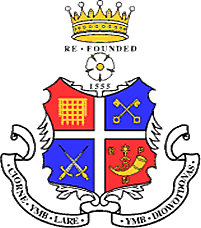 
The Geography department is currently staffed by three experienced full time geography teachers 
and two other part-time members of staff teaching.  In 2014, the department had significant changes as a new Head of Department and staff member were appointed.  The subject has grown significantly in the last three years and continues to attract students at GCSE and A-level. The successful candidate should have a proven track record of outstanding lessons in their current school and a genuine enthusiasm for the subject.  The Geography department at Ripon Grammar School is extremely collaborative therefore teachers will be encouraged to contribute to the teaching and learning of all key stages and be ready to deliver lessons in both physical and human geography.  The Geography department now has over one-hundred students studying at GCSE and over fifty at 
A-level.  Outcomes at GCSE and A-level have been very strong and have continued to improve over the last 3 years.    At KS3, students study a range of up-to-date physical and human geography topics, at KS4 we teach the new AQA GCSE Geography syllabus and at A-level the Edexcel awarding body is used.  Each year the students develop their geographical knowledge and skills to ultimately prepare them for these examinations.  As all key stages have been subject to compulsory changes the successful candidate should be ready and willing to contribute to the teaching and learning resources to support the delivery of these new syllabuses.   Fieldwork is also a vital part of the courses offered at Ripon Grammar School and an educational visit is offered in each year group to develop their research and data collection skills.  The preferred candidate should show a willingness to be involved in the successful delivery of these excursions.  The students at Ripon Grammar School are eager and incredibly capable; a significant number of geography students choose to study geography in higher education, including at some of the most prestigious universities in the country.  It is also exciting that many of the students choose to extend their interests in the subject by researching geography-related topics as part of the AQA extended project qualification.  The subject is predominantly taught in two rooms; both have a range of up-to-date textbooks for all key stages and interactive whiteboards.  Three computer rooms are available, together with a Sixth Form Learning Centre and the use of an excellent library, where resources can be prepared in advance of lessons through liaison with our school librarian.   The Geography department has gone through a phase of rapid growth and this is an exciting time to join the team and to be part of reviewing and enhancing the departmental resources so that they continue to match the needs and interests of the students.  We aim to create a dynamic and interesting learning environment in which our geographers can thrive.  November 2017